 Formulier schriftelijke vragen raadslid aan college of burgemeester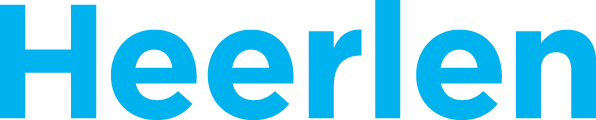 Schriftelijke vragen van een raadslid aan het college of de burgemeester ingevolge artikel 33 van het Reglement van orde van de vergaderingen en andere werkzaamheden van de gemeenteraad(indienen bij griffie@heerlen.nl)Naam indiener:F. Daamen en A. van CriekingenFractie:Partij Hoensbroeks Belang   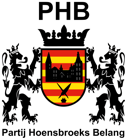 Datum:15 maart 2024Onderwerp:Invulling Heilig Hart van Jezus-Kerk Hommerterweg 171 te HoensbroekVraag/vragen:Is het college het met ons eens dat door jarenlange leegstand het pand verloederd?Is het college het met ons eens dat om de verloedering tegen te gaan deze kerk een alternatieve invulling zou kunnen krijgen, aangezien de kerk er zijn handen van aftrekt?Is er bij het college een initiatief bekend waarbij dit monumentale pand in gebruik kan worden genomen?Is het college het met ons eens dat deze locatie een geweldige locatie is om sociale coherentie te versterken?Is het college het met ons eens dat als er een passende invulling aan dit pand wordt gegeven, dit voor de wijk Mariarade (Heerlen-Noord) alleen maar positief kan werken voor wat betreft uitstraling?Wat gaat het college doen met deze kerk of hoe gaat het college deze verloedering tegen en gaat zij zorgen voor een mooie invulling?Toelichting op vraag/vragen:Inmiddels staat het Heilig Hart van Jezus-kerk gelegen aan de Hommerterweg 171 te Hoensbroek als sinds februari 2015 leeg. De kerk wordt sindsdien niet meer onderhouden en dit prachtige gebouw verloederd met de dag. Een doorn in het oog van het trotse Mariarade. Er is, om vandalisme aan het interieur te voorkomen, een scherm voor de ingang geplaatst. Dit hekwerk zit inmiddels vol met graffiti en zijn er al diverse ramen ingegooid. Momenteel wordt er aan de wijk flink verbouwd om de woningen weer leefbaar en energiezuiniger te maken. De wijk wordt vernieuwd, maar de kerk brokkelt af.  PHB pleit ervoor om dit gebouw, ontworpen door architect Harry Koene en voorzien van mooie glas-in-loodramen van de hand van kunstenaar Eugène Quanjel, een passende invulling te geven die recht doet aan het pand. Hoewel er geen sprake is van een rijksmonument straalt dit gebouw, mede door de 4 raampartijen van glas in lood, wel een sfeer van monumentaliteit uit. Dat ook het toenmalige stadsbestuur uit 1991 dit onderschreef, blijkt uit het feit dat er destijds financiering heeft plaatsgevonden uit het gemeentelijke stadsvernieuwingsfonds.We hopen dat dit gebouw nog jaren kan pronken in een van de mooiste wijken van Hoensbroek en stellen daarom de bijgevoegde vragen. 